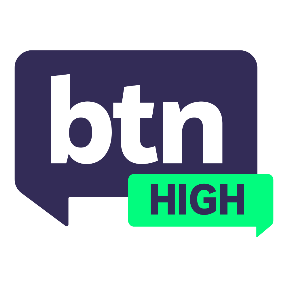 Teacher ResourceFree-to-air TVFocus QuestionsDiscuss the BTN High story as a class and record the main points of discussion. Students will then respond to the following:What is free-to-air TV?What is OzTam?Explain what anti-siphoning legislation is?What percentage of digital streaming makes up all free-to-air TV viewing?10%20%30%Free-to-air channels must meet a minimum quota of 55% for what content?Australian International SportThe government has updated its anti-siphoning laws. What’s one aspect they’re changing?ActivitiesConduct a survey of your class to find out who watches free-to-air TV and what streaming services they use. Present your results on a graph and write a brief summary of your findings. Television history: Discuss as a class what television was like in the past compared to now. How has it changed? Write a 500-word essay about the future of free-to-air TV in Australia. Choose your point of view: will it still exist or be completely taken over? Explain your reasoning. 